Развитие эмоций 
(развитие выразительных движений мимики)
Ранний возраст — это особый период, когда эмоциональная сфера играет 
важную роль в жизни ребёнка. Эмоции и чувства доминируют над другими сторонами его жизни, отражая все стороны действительности, с которой приходится сталкиваться малышу. Ребёнок эмоционален: смех сменяется горьким плачем, после слёз наступает радостное оживление. 
      Эмоции маленького ребёнка обнаруживаются преимущественно в момент 
наглядного восприятия того объекта, к которому они направлены, возникают в ответ на конкретную ситуацию и не обладают устойчивостью. Малыша легко отвлечь от неприятного чувства, показав ему привлекательный предмет, например, яркую игрушку.
     Учим ребёнка выражать эмоции:
радость, грусть, злость, страх, удивление.
      Для этого на квадратах из картона рисуем схемы: 
Показываем ребёнку картинку, показ сопровождаем собственной мимикой, 
затем просим ребёнка продемонстрировать эмоцию.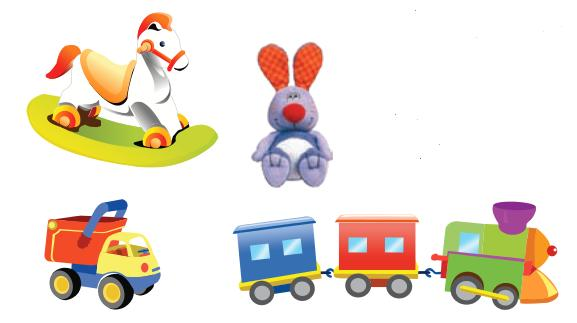 
Развивающие игры и упражнения для детей 
от рождения до 1 годаИгры на развитие физического контакта        Ребёнок лежит животиком на груди у взрослого. Взрослый дует на волосики 
ребёнка, поглаживает по спинке. Как только ребёнок пытается поднять голову, нужно улыбнуться, поговорить с ним.
         Ребёнок лежит на спине на приподнятых наклонных коленях взрослого. Взрослый берёт ручки ребёнка, прикасается к ним губами, дует на ладошки, покусывает пальчики, подносит кулачок ребёнка к его ротику. Взрослый берёт ножки ребёнка, показывает их ребёнку, похлопывает стопами, как ладошками, толкает ножками ребёнка себе в грудь. 
          Игра с лицом ребёнка
Потормошите малыша, погладьте его шейку, головку, потрогайте щёчки, легонько пощипайте губки, указательным пальцем нажмите на подбородок, сомкните губки. При этом взрослый своей мимикой очень активно показывает, как закрываются глаза, как улыбаются губами, как закрывается рот. 
          Игра «Ку-ку»
Взрослый накрывает своё лицо платком и рукой ребёнка, затем со словами 
«Ку-ку» убирает платок и руку. Повторяет несколько раз, потом меняется с ребёнком ролями. 
Взрослый, разжимая кулачок ребёнка, вкладывает указательный палец ему в ладошку и зажимает в кулачок, приподнимает ребёнка.
          Игра «Едем на лошадке»
Ребёнок у взрослого на коленях, взрослый, покачивая ребёнка, произносит потешку «По кочкам, по кочкам».
Все остальные упражнения тоже сопровождаются неоднократным повторением приговорок, потешек, напевок:
***Большие ножки, 
Маленькие ножки.
Еду-еду к бабе, к деду.
По ровненькой дорожке, 
По кочкам, по кочкам, в ямку — бух! 
***Еду-еду к бабе, к деду
На лошадке в красной шапке,
По ровной дорожке
На одной ножке,
В старом лапоточке
По рытвинам, по кочкам,
Всё прямо и прямо,
А потом... в яму!
***Едем-едем на лошадке,
Едем-едем тихо, гладко 
По ровненькой дорожке, 
По ровненькой дорожке, 
(медленные, аккуратные подскоки)
По камушкам, по камушкам, 
По кочкам, по кочкам! 
(более резкие, быстрые подскоки)
***Где наши ножки? 
А вот наши ножки! 
А где лобик у Алёшки? 
А вот лобик у Алёшки!
***А вот наши щёчки-толстушки, 
(набрать воздух — показать ребёнку, 
какие у вас щёки толстые 
и как воздух выходит)
Щёчки-худышки. 
(втянуть щёки) 
***Лады-лады-ладушки,
Где были? У бабушки. 
Лады-лады-ладушки,
Побыли у бабушки. 
Попили, поели,
Шу, полетели!
На головку сели!
***Водичка, водичка,
Умой моё личико, 
Чтобы губки были сладки, 
Чтобы щёчки были гладки,
Чтобы смотрел глазок, 
Улыбался роток.
***Скок-поскок, молодой дроздок.
По водичку пошёл, молодичку нашёл. 
Молодиченька-невеличенька,
Кашу ела, песню пела,
Целовать дружка велела,
Щекотать дружка велела,
В ладоши хлопать велела,
Ножками болтать велела.
***Три-татушки, три-та-та!
Поймал дедушка кота,
А бабушка кошку
За левую ножку, за правую ножку,
За левую ручку, за правую ручку! 
                                                  Игры с гимнастическим мячом        Ребёнок лежит животом на мяче. Взрослый, стоя на коленях на полу, придерживает ребёнка и приговаривает: «Кач-кач». Затем качнуть мяч так, чтобы ребёнок упёрся ножками в пол: «Покачались — постояли». 
Ребёнок сидит на слабо надутом гимнастическом мяче, взрослый поддерживает ребёнка за бёдра и приговаривает: «Покачались — посидим».                                          Пальчиковые игры и упражненияВзрослый перебирает пальчики ребёнка и приговаривает: 
***Этот пальчик — он большой.
Указательный — второй.
Третий пальчик — средний.
Четвёртый — безымянный.
А пятый пальчик,
Маленький, румяный — мизинец.
***Сорока, сорока,
Сорока-белобока, 
Кашу варила, деток кормила.
(водить своим пальцем по кругу 
по ладошке малыша) 
Этому дала, этому дала,
Этому дала, этому дала.
А этому не дала — он мал.
(по очереди загибать пальцы ребёнка)
***Если ослик мой не спит,
Указательный грозит.
Всем он всё указывает, 
Всем на всё показывает. 
***Сунь пальчик — там зайчик!
(взрослый слабо сжимает кулак, ребёнок опускает туда палец. На словах 
«там зайчик» пальцы взрослого смыкаются и теребят пальчик ребёнка)Игры с зеркалом
         Взрослый садится вместе с ребёнком возле зеркала и совершает различные движения: покачивается из стороны в сторону, наклоняется вперёд-назад, поднимает руки, ноги ребёнка, поглаживает его по голове, лицу, животику, играет в игру «Ку-ку», гримасничает; можно надевать и снимать очки, шляпу.Игры на формирование запретов
        Когда ребёнок делает нечто неприемлемое, взрослый должен твёрдо, но без раздражения сказать: «Нет!» — и подкрепить свои слова выразительным жестом. Не расстраивайтесь, не выходите из себя, не поднимайте шум: это только испугает ребёнка. Дайте понять малышу, что так вести себя не следует, и вы такого поведения не потерпите.
Затем постарайтесь отвлечь ребёнка, предложите ему какое-либо занятие или альтернативный способ поведения. Например, начните укладывать куклу Машу спать: «Баю-бай! Нужно вести себя тихо, тс-с-с, нельзя шуметь!»Игры на передвижение в пространствеВзрослый стоит, удерживая малыша на весу животом вниз, покачивая вперёдназад, приговаривает: «Полетели-полетели!», читает стихотворение А. Барто: 
***
Самолёт построим сами.
Понесёмся над лесами, 
Понесёмся над лесами, 
А потом вернёмся к маме.
         Игра «Догоню-догоню» 
Ребёнок на руках у взрослого, а другой взрослый размахивает руками, прито-
пывает ногами, будто бы пытается «догнать» ребёнка. Первый взрослый «убегает», 
приговаривая: «Не догонишь, не догонишь!»Игры с предметами и игрушками
       Игра «Где звенит?»
       Взрослый сначала звенит погремушкой перед лицом ребёнка, затем перемещает её в стороны. Отходит от кроватки. В дальнейшем игрушку можно прятать за ширму.
        Игра «Достань игрушку»
   Взрослый предлагает малышу игрушку так, чтобы, потянувшись за ней, он совершал необходимые движения (протягивал руку к висящей игрушке лёжа на спине, тянулся к игрушке лёжа на животе, передвигался за игрушкой по кругу или вперёд). 
     Взрослый обязательно называет игрушку. Когда ребёнок сможет самостоятельно передвигаться возле опоры, например, возле дивана, можно класть игрушку на край дивана, чтобы ребёнок мог дойти до неё, потом обратно.
      Игра «Неваляшка танцует»
Взрослый показывает неваляшку и говорит: «Вот какая 
неваляшка, динь-дон, динь-дон!» и раскачивает её сначала сам, 
потом рукой ребёнка.
       Игра «Куда катится мячик?»
Взрослый перемещает мячик в разных на правлениях перед глазами ребёнка, затем рукой 
ребёнка толкает мяч.
       Игра «Право выбора, или выбери игрушку»
Взрослый предлагает ребёнку две игрушки с разным звучанием, цветовым
оформлением и спрашивает: «Какая игрушка тебе нравится?»
       Игра «Позвони в колокольчик»
Один или несколько колокольчиков висят на шнурке на уровне вытянутой
руки ребёнка (из положения сидя или стоя у опоры). Взрослый сначала сам показывает, что будет, если дотронуться до колокольчика: он зазвонит «дзинь-дзинь»; потом дотрагивается до колокольчика рукой ребёнка.
Аналогично можно провести игру «Оттолкни мяч»
с воздушными шарами или лёгкими мячами.
      Игра «Брось зайчику морковку»
На полу лежит обруч, внутри которого сидит игрушка — зайчик. Взрослый
даёт ребёнку морковку и вместе с ним бросает её зайчику. Затем показывает, как зайчик ест морковку: «Ам, ам! Вкусно!» и благодарит ребёнка: «Спасибо!» (кивком головы).
     Игра «Постучи музыкальным молоточком»
Взрослый показывает молоточек и называет его, затем стучит им по коробке и даёт возможность сделать это ребёнку (так же и с другими простыми музыкальными инструментами: барабаном, бубном, звучащими игрушками).
      Игра «Брось — собери»
Взрослый предлагает ребёнку брать из коробки или таза игрушки, шишки, поролоновые шарики и бросать их на пол. Затем вместе собрать, потом
попросить ребёнка сделать это самостоятельно.
      Игра «Покорми гуся»
Взрослый вместе с ребёнком надевает большие кольца на шею игрушечному гусю, приговаривая: «Ешь, гусь, баранки, круглые, вкусные».
      Игра «Построй башню, поезд»
Взрослый показывает ребёнку, как ставить кубик на кубик или кубик к кубику.
       Игра «Покатай машинку»
Взрослый предлагает ребёнку взять кольцо на верёвке, к которой привязана машинка, и потянуть — машина поехала!
      Игра «Где?»
Постоянно проходя мимо часов, висящих на стене, показывать на них и говорить: «Часики, тик-так!» и рукой ребёнка указывать на них. Также выбрать доступное место для игрушки и не убирать её долгое время, при этом всё время обращая внимание ребёнка: «Мишка сидит, там мишка». Потом, через некоторое время спросить: «Где часики? Где мишка?» 
      Игра «Мыльные пузыри»
Взрослый выдувает пузыри и говорит: «Фу-фу! Малыш, поймай пузырик!»
Игры с бытовыми предметами
         Взрослый показывает, как пользоваться расчёской, чистить зубы, открывать шкаф, подметать пол и обговаривает свои действия. Затем показывает жестами, имитирующими эти действия. Предлагает ребёнку самому попробовать сделать это с реальными предметами, а также обыграть с помощью игрушек в игровой ситуации.Игры с сюжетными игрушками
        Ребёнок и взрослый обыгрывают игрушки, малыш повторяет действия за 
взрослым. Например, взрослый показывает ребёнку: «Как спит Ляля? Покачаем куклу. Бай-бай!», «Мишка едет на машине. Би-би!»Игры с заводными игрушками
        Речевой материал для сопровождения игр с предметами и игрушками:
*** Заблудились мы в лесу, 
Закричали все: «Ау-ау-ау!»
(игра в прятки с игрушкой)
***Поехали, поехали. 
За грибами, за грибами.
Догоню, догоню.
***А ну-ка, веселее
Ударим молотком! 
Покрепче, поровнее,
Мы гвоздики забьём. 
Тук-тук, тук-тук,
Тук-тук, тук-тук.
***Вышла курочка гулять, 
С нею жёлтые цыплятки,
Квохчет курочка: «Ко-ко!
Не ходите далеко!»
***Еду, еду я домой 
На машине грузовой: би-би! 
(игрушки сидят в кузове)
***Чух-чух! Чух-чух!
Мчится поезд во весь дух.
Паровоз пыхтит: 
— Тороплюсь!
Гудит:
— Тороплюсь, тороплюсь,
Тороплю-ю-юсь!
***Наш поезд едет, 
Колёса стучат, 
А в поезде этом 
Зверушки сидят. 
(на «поезд» из кубиков 
посадить игрушки: собачку, кота, 
зайчика, мишку)
  Гоп-гоп-гоп!
Будет стул у нас конём, 
И помчимся мы на нём.
Мы играем на гармошке,
Песни весело поём, 
Вот так, вот так! 
Песни весело поём:
Ля-ля-ля, ля-ля-ля! 
Это кошка мурка: кс-кс-кс.
Пёстренькая шкурка: кс-кс-кс.
Любит молочко лакать: 
Ням-ням-ням,
После молочка поспать: 
А-а-а-а! 
***Вот собачка Жучка — 
Хвостик-закорючка 
(показать на хвостик),Зубки острые,
Шубка пёстрая, гав-гав!
***Я сначала разбросаю 
Все игрушки на полу.
Я немножко поиграю, 
А потом их соберу.
***Я залез на коня
И держусь руками.
Посмотрите на меня, 
Я поехал к маме. 
***Пузыри, пузырики
Мыльные летят.
Лопаются, светятся,
Вот радость для ребят! 
***Друг весёлый, мячик мой, 
Всюду, всюду ты со мной.
Раз, два, три, четыре, пять.
Хорошо с тобой играть! 
***Гуси, гуси! Га-га-га! 
Есть хотите? Да-да-да!
Ну, летите к нам сюда! 
***Зазвенели, зазвенели 
Колокольчики мои.
Дзинь-дзень, дзинь-дзень,
Перезвон у нас весь день! 
***По дорожке мы шли 
И грибок нашли.
Сели — посидели, 
И дальше пошли.
По дорожке мы шли 
И шишку нашли.
(шарик, игрушку и так далее)
Сели — посидели, 
И дальше пошли. 
***Кушай, заинька, морковку 
Вкусную, большую!
— Ам, ам! Хрум, хрум!
— На тебе другую!